МКДОУ Яблоневский детский сад «Яблонька» ВЫПИСКА ИЗ ПРИКАЗА  № 21От 01.09.2017 г  « О назначении ответственных лиц за организацию  обработки персональных данных»В целях исполнения Федерального закона от 27.06.2006 года № 152 – ФЗ «О персональных данных» ПРИКАЗЫВАЮ:1. Назначить ответственным за работу с ПД  и организацию обработки персональных данных в информационных системах персональных данных себя Дворянинову С.В.- заведующую МКДОУ Яблоневским детским садом «Яблонька»2. Ответственному за организацию обработки персональных данных: - осуществлять внутренний контроль за соблюдением требований к защите персональных данных в ДОУ;- доводить до сведения работников ДОУ положения локальных актов по вопросам обработки персональных данных, требований к их защите;- организовать прием и обработку обращений и запросов субъектов персональных данных или их представителей;- обеспечивать контроль условий сохранности персональных данных на материальных носителях;3. Внести изменения в должностные инструкции лиц. назначенных ответственными в соответствии с данным приказом.4. Контроль исполнения приказа оставляю за собой.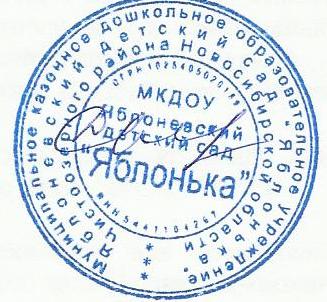                                       Заведующая _________Дворянинова С.В